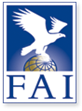 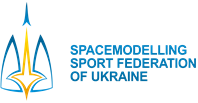 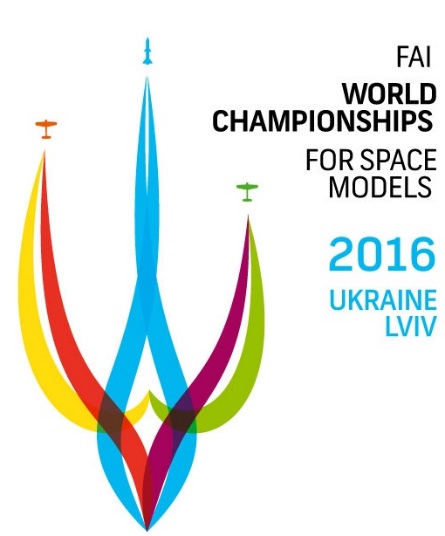 2016 FAI S WORLD CHAMPIONSHIPS FOR SPACE MODELSFOR SENIORS AND JUNIORS22-30 AUGUST 2016, LVIV, UKRAINEPRELIMINARY ENTRY FORMNATIONAL AEROCLUB/FEDERATION OF            ____________________________________________CORRESPONDANCE ADDRESS                              ______________________________________________________________________________________________________________________________FAX	   ________________________________                                            PHONE    ________________________________e-mail      ________________________________	NATIONAL TEAM:Contact person __________________________Team Manager for seniors			_________________Team Manager for juniors			_________________Team manager assistants			_________________No. of seniors competitors			_________________No. of juniors competitors			_________________2014 World champions seniors		              _________________2014 World champions junior      		_________________(in accordance with SC4 Vol ABR par.B.3.4 (e))	Timekeeper (maxim 2/team)			_________________Helpers					_________________				Supporters					_________________				Press representatives				_________________No. of persons in hotel				_________________                        TOTAL PERSONS		___Please fill in (with capitals) and return to e-mail of Spacemodelling Sport Federation of Ukraine:E-mail: info@frms.ua web  www.frms.ua TEL:  +38 063 239 02 21Contact person: Julia TrigubPLEASE RETURN BY 25TH OF FEBRUARY 2016.DATE___________           SIGNATURE & STAMP OF Nac/FEDERATION